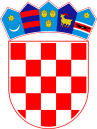   REPUBLIKA HRVATSKAVARAŽDINSKA ŽUPANIJA         OPĆINA VINICA          Općinsko vijećeKLASA: 024-04/23-01/42URBROJ: 2186-11-23-1Vinica, 20. studenog 2023. godineNa temelju članka 25. stavak 8. Zakona o poljoprivrednom zemljištu („Narodne novine“ br. 20/18., 115/18., 98/19. i 57/22) i  članka 30. Statuta Općine Vinica („ Službeni vjesnik Varaždinske županije“ broj 30/20. i 09/21.), Općinsko vijeće Općine Vinica na sjednici održanoj dana 20. studenog 2023. godine donijelo jePROGRAMutroška sredstava od naknade za promjenu namjene poljoprivrednog zemljišta u 2024. godiniČlanak 1.Programom utroška sredstava od naknade za promjenu namjene poljoprivrednog zemljišta za 2024. godinu (u daljnjem tekstu:  Program) utvrđuje se namjena trošenja sredstva ostvarenih kao prihod Prihod Proračuna Općine Vinica u 2024. godini po osnovi naknade za promjenu namjene poljoprivrednog zemljišta. Članak 2.Sredstva ostvarena od naknade za promjenu namjene poljoprivrednog zemljišta prihod su Općine Vinica u iznosu od 30% od ukupnog  iznosa naknade, a za 2024. godinu se planiraju u iznosu od 200,00 EUR-a.Članak 3.Ostvarena sredstva iz članka 2. ovoga Programa koristit će se isključivo za okrupnjavanje, navodnjavanje, privođenje funkciji i povećanje vrijednosti poljoprivrednog zemljišta.Članak 4.Ovaj Program stupa na snagu osmog dana od dana objave u „Službenom vjesniku Varaždinske županije“, a primjenjuje se od 01.01.2024. godine.									PREDSJEDNIK								Općinskog vijeća Općine Vinica									Predrag Štromar